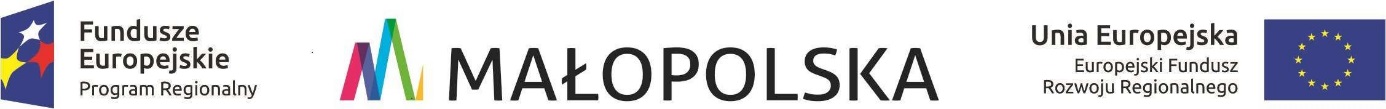 Załącznik nr 5 do Regulaminu Wniosek o wypłatę dofinansowania do wymiany źródła ciepław ramach projektu pt. „Obniżenie poziomu niskiej emisji na terenie gminy Muszyna poprzez wymianę źródeł ciepła w indywidualnych gospodarstwach domowych na źródła ciepła wykorzystujące paliwa stałe”. „Obniżenie poziomu niskiej emisji na terenie gminy Muszyna poprzez wymianę źródeł ciepła w indywidualnych gospodarstwach domowych na źródła ciepła wykorzystujące paliwa gazowe” Imię		………………………….Nazwisko	………………………….Ulica		…………………………...Miejscowość	…………………………...Kod pocztowy	…………………………...Telefon	…………………………...Proszę o wypłatę dofinansowania ze środków projektu w wysokości ……………………………zł (słownie):…………………………………………………………………………....................................w związku z zakończeniem prac zgodnie z umową nr ……………………….realizowanych pod adresem: …………………………………………………….Poniżej przedstawiam zestawienie kosztów poniesionych na realizację inwestycji: 1. Faktura (rachunek) nr ...........…………………… z dn.  ........................…, wystawiony przez ....................................................................................... na kwotę ……………………………zł. 2. Faktura (rachunek) nr ...........…………………… z dn.  ........................…, wystawiony przez .........................................................................................na kwotę ……………………………zł. 3. Faktura (rachunek) nr ...........… …………………z dn.  ........................…, wystawiony przez ..........................................................................................na kwotę ……………………………zł. Łącznie poniesione wydatki: …………………………………………………………………… zł. Słownie………………………………………………………………………………………  złDane podane we wniosku potwierdzam własnoręcznym podpisem i oświadczam, iż są zgodne ze stanem faktycznym. Muszyna, dnia………………                                                                        .....................................								                          podpis odbiorcyZałączniki: 1.Kserokopia faktur VAT i/lub rachunków w 2 egz., wystawionych na Inwestora, potwierdzających poniesione wydatki wraz z oryginałem faktur i/lub rachunków do wglądu. Jeśli faktury i/lub rachunki nie zawierają szczegółowej informacji o poniesionych kosztach, Inwestor załącza dodatkowo odrębny dokument potwierdzony przez Inwestora i Wykonawcę zawierający informacje o rodzaju wydatków i wysokości poniesionych kosztów; 2. Dowód potwierdzenia dokonania zapłaty za zrealizowaną Inwestycję; 3.Protokół odbioru technicznego sporządzony przez Wykonawcę dokonującego wymiany systemu ogrzewania zawierający zakres wykonanych prac modernizacyjnych: montażu Nowego źródła ciepła wraz z podaniem liczby trwale wyłączonych palenisk lub kotłów, informację o mocy (w kW) zdemontowanego urządzenia (nie dot. pieców kaflowych) oraz dane techniczne zainstalowanego źródła ciepła tj. moc kotła w kW, sprawność cieplną, rodzaj paliwa; 4.Kserokopię dokumentu zawierającego dane techniczne urządzenia grzewczego wraz 
z atestem -certyfikatem energetyczno-emisyjnym potwierdzającym spełnienie przez Nowe źródło ciepła wymagań określonych w Regulaminie; 5.Potwierdzenie likwidacji Starego źródła ciepła (protokół likwidacji, karta przekazania odpadu, potwierdzenie ze złomowania);